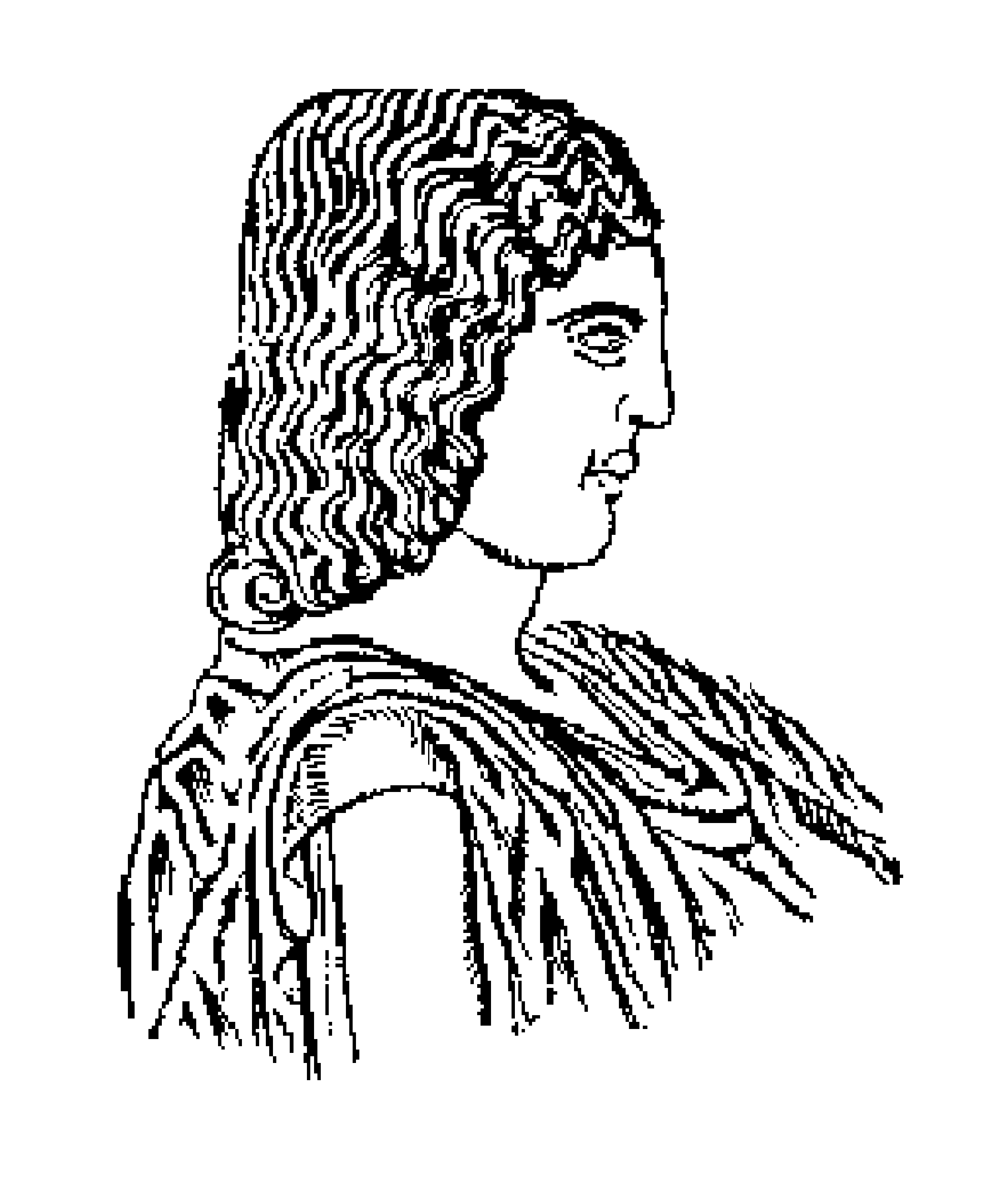 TimeTopicSpeaker8.30 - 9.00Registration Hosting partner (AUA)9.00 – 9.30Welcome - IntroductionDimitrios Savvas 9.30 – 10.00TOMRES project: tackling resilience and improving WUE and NUE in tomatoAndrea Schubert 10.00-10.30Hormonal regulation of drought responses in tomato: outlining a role for strigolactonesFrancesca Cardinale10.30 – 11.00Resource use efficient greenhouse productionMurat Kacira 11.00 – 11.30Translation research in post genomic era, can we finish the job?Abdelhafid Bendahmane 11.30 – 12.00Coffee break12.00 – 12.30Agroecology principles, stress tolerance and tomato cultivationRachid Serraj12.30– 13.00Tomato grafting and its potential as a means to increase resilience to abiotic stressYüksel Tüsel13.00 – 13.30Novel approaches to increase resilience to nutrient stress in organic cultivation of tomatoDimitrios Savvas13.30 – 14.00Light lunch